© State of Queensland (Queensland Health) 2019. Licensed under: http://creativecommons.org/licenses/by-nc-nd/3.0/au/deed.en. Contact: PSQIS_Comms@health.qld.gov.auQueensland Pelvic Mesh Service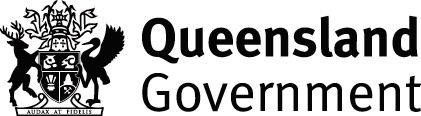 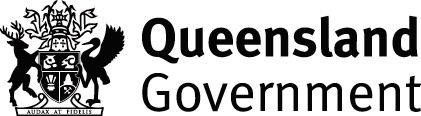 General Practitioner ReferralQueensland Pelvic Mesh ServiceGeneral Practitioner ReferralQueensland Pelvic Mesh ServiceGeneral Practitioner ReferralQueensland Pelvic Mesh ServiceGeneral Practitioner ReferralQueensland Pelvic Mesh ServiceGeneral Practitioner ReferralQueensland Pelvic Mesh ServiceGeneral Practitioner ReferralQueensland Pelvic Mesh ServiceGeneral Practitioner ReferralQueensland Pelvic Mesh ServiceGeneral Practitioner ReferralQueensland Pelvic Mesh ServiceGeneral Practitioner ReferralQueensland Pelvic Mesh ServiceGeneral Practitioner ReferralAttentionAttentionQueensland Pelvic Mesh ServiceDr Malcolm FrazerVarsity Lakes Day Hospital, 2 Lake Street, Varsity Lakes QLD 4227Phone: 07 5619 0772     Fax: 07 5619 0677Queensland Pelvic Mesh ServiceDr Malcolm FrazerVarsity Lakes Day Hospital, 2 Lake Street, Varsity Lakes QLD 4227Phone: 07 5619 0772     Fax: 07 5619 0677Queensland Pelvic Mesh ServiceDr Malcolm FrazerVarsity Lakes Day Hospital, 2 Lake Street, Varsity Lakes QLD 4227Phone: 07 5619 0772     Fax: 07 5619 0677Queensland Pelvic Mesh ServiceDr Malcolm FrazerVarsity Lakes Day Hospital, 2 Lake Street, Varsity Lakes QLD 4227Phone: 07 5619 0772     Fax: 07 5619 0677Queensland Pelvic Mesh ServiceDr Malcolm FrazerVarsity Lakes Day Hospital, 2 Lake Street, Varsity Lakes QLD 4227Phone: 07 5619 0772     Fax: 07 5619 0677Queensland Pelvic Mesh ServiceDr Malcolm FrazerVarsity Lakes Day Hospital, 2 Lake Street, Varsity Lakes QLD 4227Phone: 07 5619 0772     Fax: 07 5619 0677Queensland Pelvic Mesh ServiceDr Malcolm FrazerVarsity Lakes Day Hospital, 2 Lake Street, Varsity Lakes QLD 4227Phone: 07 5619 0772     Fax: 07 5619 0677Queensland Pelvic Mesh ServiceDr Malcolm FrazerVarsity Lakes Day Hospital, 2 Lake Street, Varsity Lakes QLD 4227Phone: 07 5619 0772     Fax: 07 5619 0677The Queensland Pelvic Mesh Service will only accept referrals for women who meet all the following criteriaThe Queensland Pelvic Mesh Service will only accept referrals for women who meet all the following criteriaThe patient has had vaginally or abdominally placed mesh products for treatment of 
vaginal prolapse and / or urinary incontinence; ANDThe patient has had vaginally or abdominally placed mesh products for treatment of 
vaginal prolapse and / or urinary incontinence; ANDThe patient has had vaginally or abdominally placed mesh products for treatment of 
vaginal prolapse and / or urinary incontinence; ANDThe patient has had vaginally or abdominally placed mesh products for treatment of 
vaginal prolapse and / or urinary incontinence; ANDThe patient has had vaginally or abdominally placed mesh products for treatment of 
vaginal prolapse and / or urinary incontinence; ANDThe patient has had vaginally or abdominally placed mesh products for treatment of 
vaginal prolapse and / or urinary incontinence; ANDThe patient has had vaginally or abdominally placed mesh products for treatment of 
vaginal prolapse and / or urinary incontinence; AND Yes      NoThe Queensland Pelvic Mesh Service will only accept referrals for women who meet all the following criteriaThe Queensland Pelvic Mesh Service will only accept referrals for women who meet all the following criteriaIs a current resident in the state of Queensland or had their initial mesh surgery performed 
in the state of Queensland (referrals from the usual Gold Coast Hospital and Health 
Service catchment area will also be accepted); ANDIs a current resident in the state of Queensland or had their initial mesh surgery performed 
in the state of Queensland (referrals from the usual Gold Coast Hospital and Health 
Service catchment area will also be accepted); ANDIs a current resident in the state of Queensland or had their initial mesh surgery performed 
in the state of Queensland (referrals from the usual Gold Coast Hospital and Health 
Service catchment area will also be accepted); ANDIs a current resident in the state of Queensland or had their initial mesh surgery performed 
in the state of Queensland (referrals from the usual Gold Coast Hospital and Health 
Service catchment area will also be accepted); ANDIs a current resident in the state of Queensland or had their initial mesh surgery performed 
in the state of Queensland (referrals from the usual Gold Coast Hospital and Health 
Service catchment area will also be accepted); ANDIs a current resident in the state of Queensland or had their initial mesh surgery performed 
in the state of Queensland (referrals from the usual Gold Coast Hospital and Health 
Service catchment area will also be accepted); ANDIs a current resident in the state of Queensland or had their initial mesh surgery performed 
in the state of Queensland (referrals from the usual Gold Coast Hospital and Health 
Service catchment area will also be accepted); AND Yes      NoThe Queensland Pelvic Mesh Service will only accept referrals for women who meet all the following criteriaThe Queensland Pelvic Mesh Service will only accept referrals for women who meet all the following criteriaThe patient’s quality of life is adversely affected by the mesh and mesh-related issues; ANDThe patient’s quality of life is adversely affected by the mesh and mesh-related issues; ANDThe patient’s quality of life is adversely affected by the mesh and mesh-related issues; ANDThe patient’s quality of life is adversely affected by the mesh and mesh-related issues; ANDThe patient’s quality of life is adversely affected by the mesh and mesh-related issues; ANDThe patient’s quality of life is adversely affected by the mesh and mesh-related issues; ANDThe patient’s quality of life is adversely affected by the mesh and mesh-related issues; AND Yes      NoThe Queensland Pelvic Mesh Service will only accept referrals for women who meet all the following criteriaThe Queensland Pelvic Mesh Service will only accept referrals for women who meet all the following criteriaThe patient is willing to participate in further assessment within a multidisciplinary service.The patient is willing to participate in further assessment within a multidisciplinary service.The patient is willing to participate in further assessment within a multidisciplinary service.The patient is willing to participate in further assessment within a multidisciplinary service.The patient is willing to participate in further assessment within a multidisciplinary service.The patient is willing to participate in further assessment within a multidisciplinary service.The patient is willing to participate in further assessment within a multidisciplinary service. Yes      NoThe Queensland Pelvic Mesh Service will only accept referrals for women who meet all the following criteriaThe Queensland Pelvic Mesh Service will only accept referrals for women who meet all the following criteriaIf your patient does not meet all criteria and is experiencing a gynaecological issue, please refer the patient to her local service for assessment.If your patient does not meet all criteria and is experiencing a gynaecological issue, please refer the patient to her local service for assessment.If your patient does not meet all criteria and is experiencing a gynaecological issue, please refer the patient to her local service for assessment.If your patient does not meet all criteria and is experiencing a gynaecological issue, please refer the patient to her local service for assessment.If your patient does not meet all criteria and is experiencing a gynaecological issue, please refer the patient to her local service for assessment.If your patient does not meet all criteria and is experiencing a gynaecological issue, please refer the patient to her local service for assessment.If your patient does not meet all criteria and is experiencing a gynaecological issue, please refer the patient to her local service for assessment.If your patient does not meet all criteria and is experiencing a gynaecological issue, please refer the patient to her local service for assessment.Date of referralDate of referralPatient InformationPatient InformationPatient InformationPatient InformationPatient InformationPatient InformationPatient InformationPatient InformationPatient InformationPatient InformationFamily name:Family name:Family name:Family name:Family name:Given name(s):Given name(s):Given name(s):Given name(s):Given name(s):Date of birth:Date of birth:Date of birth:Date of birth:Date of birth:Medicare number:Medicare number:Medicare number:Medicare number:Medicare number:Address:Address:Address:Address:Address:Address:Address:Address:Postcode:Postcode:Phone number:Phone number:Phone number:Phone number:Phone number:Alternative phone number:Alternative phone number:Alternative phone number:Alternative phone number:Alternative phone number:Email address:Email address:Email address:Email address:Email address:Email address:Email address:Email address:Email address:Email address:Next-of-kin / alternative contact name:Next-of-kin / alternative contact name:Next-of-kin / alternative contact name:Next-of-kin / alternative contact name:Next-of-kin / alternative contact name:Next-of-kin / alternative contact name:Next-of-kin / alternative contact name:Phone number:Phone number:Phone number:Does this patient identify as Aboriginal and / or Torres Strait Islander:      Yes      No      UnknownDoes this patient identify as Aboriginal and / or Torres Strait Islander:      Yes      No      UnknownDoes this patient identify as Aboriginal and / or Torres Strait Islander:      Yes      No      UnknownDoes this patient identify as Aboriginal and / or Torres Strait Islander:      Yes      No      UnknownDoes this patient identify as Aboriginal and / or Torres Strait Islander:      Yes      No      UnknownDoes this patient identify as Aboriginal and / or Torres Strait Islander:      Yes      No      UnknownDoes this patient identify as Aboriginal and / or Torres Strait Islander:      Yes      No      UnknownDoes this patient identify as Aboriginal and / or Torres Strait Islander:      Yes      No      UnknownDoes this patient identify as Aboriginal and / or Torres Strait Islander:      Yes      No      UnknownDoes this patient identify as Aboriginal and / or Torres Strait Islander:      Yes      No      UnknownDoes this patient require an interpreter:      Yes      No     If Yes, language:      Does this patient require an interpreter:      Yes      No     If Yes, language:      Does this patient require an interpreter:      Yes      No     If Yes, language:      Does this patient require an interpreter:      Yes      No     If Yes, language:      Does this patient require an interpreter:      Yes      No     If Yes, language:      Does this patient require an interpreter:      Yes      No     If Yes, language:      Does this patient require an interpreter:      Yes      No     If Yes, language:      Does this patient require an interpreter:      Yes      No     If Yes, language:      Does this patient require an interpreter:      Yes      No     If Yes, language:      Does this patient require an interpreter:      Yes      No     If Yes, language:      Referring General Practitioner InformationReferring General Practitioner InformationReferring General Practitioner InformationReferring General Practitioner InformationReferring General Practitioner InformationReferring General Practitioner InformationReferring General Practitioner InformationReferring General Practitioner InformationReferring General Practitioner InformationReferring General Practitioner InformationDr:Dr:Dr:Dr:Dr:Dr:Dr:Dr:Dr:Dr:Practice:Practice:Practice:Practice:Practice:Practice:Practice:Practice:Practice:Practice:Address:Address:Address:Address:Address:Address:Address:Address:Postcode:Postcode:Phone number:Phone number:Phone number:Phone number:Fax number:Fax number:Provider number:Provider number:Provider number:Provider number:Relevant Patient HistoryRelevant Patient HistoryRelevant Patient HistoryRelevant Patient HistoryRelevant Patient HistoryRelevant Patient HistoryRelevant Patient HistoryRelevant Patient HistoryRelevant Patient HistoryRelevant Patient HistoryReason for referral: Reason for referral: Reason for referral: Reason for referral: Reason for referral: Reason for referral: Reason for referral: Reason for referral: Reason for referral: Reason for referral: Patient goals of care:Patient goals of care:Patient goals of care:Patient goals of care:Patient goals of care:Patient goals of care:Patient goals of care:Patient goals of care:Patient goals of care:Patient goals of care:Provisional diagnosis (if available):Provisional diagnosis (if available):Provisional diagnosis (if available):Provisional diagnosis (if available):Provisional diagnosis (if available):Provisional diagnosis (if available):Provisional diagnosis (if available):Provisional diagnosis (if available):Provisional diagnosis (if available):Provisional diagnosis (if available):Date and location of pelvic mesh surgery(s) (if known):Date and location of pelvic mesh surgery(s) (if known):Date and location of pelvic mesh surgery(s) (if known):Date and location of pelvic mesh surgery(s) (if known):Date and location of pelvic mesh surgery(s) (if known):Date and location of pelvic mesh surgery(s) (if known):Date and location of pelvic mesh surgery(s) (if known):Date and location of pelvic mesh surgery(s) (if known):Date and location of pelvic mesh surgery(s) (if known):Date and location of pelvic mesh surgery(s) (if known):Pelvic mesh product(s) (if known):Pelvic mesh product(s) (if known):Pelvic mesh product(s) (if known):Pelvic mesh product(s) (if known):Pelvic mesh product(s) (if known):Pelvic mesh product(s) (if known):Pelvic mesh product(s) (if known):Pelvic mesh product(s) (if known):Pelvic mesh product(s) (if known):Pelvic mesh product(s) (if known):Patient symptoms, onset and treatment to date:Patient symptoms, onset and treatment to date:Patient symptoms, onset and treatment to date:Patient symptoms, onset and treatment to date:Patient symptoms, onset and treatment to date:Patient symptoms, onset and treatment to date:Patient symptoms, onset and treatment to date:Patient symptoms, onset and treatment to date:Patient symptoms, onset and treatment to date:Patient symptoms, onset and treatment to date:Provide any other relevant history, clinical examination findings and treatment to date (if required):Provide any other relevant history, clinical examination findings and treatment to date (if required):Provide any other relevant history, clinical examination findings and treatment to date (if required):Provide any other relevant history, clinical examination findings and treatment to date (if required):Provide any other relevant history, clinical examination findings and treatment to date (if required):Provide any other relevant history, clinical examination findings and treatment to date (if required):Provide any other relevant history, clinical examination findings and treatment to date (if required):Provide any other relevant history, clinical examination findings and treatment to date (if required):Provide any other relevant history, clinical examination findings and treatment to date (if required):Provide any other relevant history, clinical examination findings and treatment to date (if required):Physical Health Assessment Findings (inclusive of)Physical Health Assessment Findings (inclusive of)Physical Health Assessment Findings (inclusive of)Physical Health Assessment Findings (inclusive of)Physical Health Assessment Findings (inclusive of)Physical Health Assessment Findings (inclusive of)Physical Health Assessment Findings (inclusive of)Physical Health Assessment Findings (inclusive of)Physical Health Assessment Findings (inclusive of)Physical Health Assessment Findings (inclusive of)BMI:Dyspareunia:	 Yes      No		Unprovoked pain at rest: 	 Yes      NoAbnormal PV bleeding: 	 Yes      NoDyspareunia:	 Yes      No		Unprovoked pain at rest: 	 Yes      NoAbnormal PV bleeding: 	 Yes      NoDyspareunia:	 Yes      No		Unprovoked pain at rest: 	 Yes      NoAbnormal PV bleeding: 	 Yes      NoDyspareunia:	 Yes      No		Unprovoked pain at rest: 	 Yes      NoAbnormal PV bleeding: 	 Yes      NoDyspareunia:	 Yes      No		Unprovoked pain at rest: 	 Yes      NoAbnormal PV bleeding: 	 Yes      NoDyspareunia:	 Yes      No		Unprovoked pain at rest: 	 Yes      NoAbnormal PV bleeding: 	 Yes      NoDyspareunia:	 Yes      No		Unprovoked pain at rest: 	 Yes      NoAbnormal PV bleeding: 	 Yes      NoDyspareunia:	 Yes      No		Unprovoked pain at rest: 	 Yes      NoAbnormal PV bleeding: 	 Yes      NoDyspareunia:	 Yes      No		Unprovoked pain at rest: 	 Yes      NoAbnormal PV bleeding: 	 Yes      NoInvestigationsInvestigationsInvestigationsInvestigationsInvestigationsInvestigationsInvestigationsInvestigationsInvestigationsInvestigationsMinimum mandatory investigations attachedMinimum mandatory investigations attachedMinimum mandatory investigations attachedFBC: 	 Yes      Patient declined		U&Es: 		 Yes      Patient declinedLFT: 	 Yes      Patient declined		Urine MCS: 	 Yes      Patient declinedFBC: 	 Yes      Patient declined		U&Es: 		 Yes      Patient declinedLFT: 	 Yes      Patient declined		Urine MCS: 	 Yes      Patient declinedFBC: 	 Yes      Patient declined		U&Es: 		 Yes      Patient declinedLFT: 	 Yes      Patient declined		Urine MCS: 	 Yes      Patient declinedFBC: 	 Yes      Patient declined		U&Es: 		 Yes      Patient declinedLFT: 	 Yes      Patient declined		Urine MCS: 	 Yes      Patient declinedFBC: 	 Yes      Patient declined		U&Es: 		 Yes      Patient declinedLFT: 	 Yes      Patient declined		Urine MCS: 	 Yes      Patient declinedFBC: 	 Yes      Patient declined		U&Es: 		 Yes      Patient declinedLFT: 	 Yes      Patient declined		Urine MCS: 	 Yes      Patient declinedFBC: 	 Yes      Patient declined		U&Es: 		 Yes      Patient declinedLFT: 	 Yes      Patient declined		Urine MCS: 	 Yes      Patient declinedRecommended investigations to 
include (if available)Recommended investigations to 
include (if available)Recommended investigations to 
include (if available)Imaging studies:Imaging studies:Imaging studies:Imaging studies:Imaging studies:Imaging studies:Imaging studies:Please attach any relevant previous medical notes or correspondence.Please attach any relevant previous medical notes or correspondence.Please attach any relevant previous medical notes or correspondence.Please attach any relevant previous medical notes or correspondence.Please attach any relevant previous medical notes or correspondence.Please attach any relevant previous medical notes or correspondence.Please attach any relevant previous medical notes or correspondence.Please attach any relevant previous medical notes or correspondence.Please attach any relevant previous medical notes or correspondence.Please attach any relevant previous medical notes or correspondence.Social Factors and Impact on the PatientSocial Factors and Impact on the PatientSocial Factors and Impact on the PatientSocial Factors and Impact on the PatientSocial Factors and Impact on the PatientSocial Factors and Impact on the PatientSocial Factors and Impact on the PatientSocial Factors and Impact on the PatientSocial Factors and Impact on the PatientSocial Factors and Impact on the Patient Employed      Self-employed      StudentPlease specify:       Employed      Self-employed      StudentPlease specify:       Employed      Self-employed      StudentPlease specify:       Employed      Self-employed      StudentPlease specify:       Employed      Self-employed      StudentPlease specify:       Employed      Self-employed      StudentPlease specify:       Employed      Self-employed      StudentPlease specify:       Employed      Self-employed      StudentPlease specify:       Employed      Self-employed      StudentPlease specify:       Employed      Self-employed      StudentPlease specify:      Dependents:Dependents:Dependents:Dependents:Dependents:Dependents:Dependents:Dependents:Dependents:Dependents:Please notify of previous or current substance abuse, self-harm or significant mental health symptoms or disorder.Please notify of previous or current substance abuse, self-harm or significant mental health symptoms or disorder.Please notify of previous or current substance abuse, self-harm or significant mental health symptoms or disorder.Please notify of previous or current substance abuse, self-harm or significant mental health symptoms or disorder.Please notify of previous or current substance abuse, self-harm or significant mental health symptoms or disorder.Please notify of previous or current substance abuse, self-harm or significant mental health symptoms or disorder.Please notify of previous or current substance abuse, self-harm or significant mental health symptoms or disorder.Please notify of previous or current substance abuse, self-harm or significant mental health symptoms or disorder.Please notify of previous or current substance abuse, self-harm or significant mental health symptoms or disorder.Please notify of previous or current substance abuse, self-harm or significant mental health symptoms or disorder.Consider the impact on employment / education; activities of daily life; ability to care for others; personal safety / frailty; other factors –provide relevant information:Consider the impact on employment / education; activities of daily life; ability to care for others; personal safety / frailty; other factors –provide relevant information:Consider the impact on employment / education; activities of daily life; ability to care for others; personal safety / frailty; other factors –provide relevant information:Consider the impact on employment / education; activities of daily life; ability to care for others; personal safety / frailty; other factors –provide relevant information:Consider the impact on employment / education; activities of daily life; ability to care for others; personal safety / frailty; other factors –provide relevant information:Consider the impact on employment / education; activities of daily life; ability to care for others; personal safety / frailty; other factors –provide relevant information:Consider the impact on employment / education; activities of daily life; ability to care for others; personal safety / frailty; other factors –provide relevant information:Consider the impact on employment / education; activities of daily life; ability to care for others; personal safety / frailty; other factors –provide relevant information:Consider the impact on employment / education; activities of daily life; ability to care for others; personal safety / frailty; other factors –provide relevant information:Consider the impact on employment / education; activities of daily life; ability to care for others; personal safety / frailty; other factors –provide relevant information:Mental Health HistoryMental Health HistoryMental Health HistoryMental Health HistoryMental Health HistoryMental Health HistoryMental Health HistoryMental Health HistoryMental Health HistoryMental Health HistoryDoes the patient have a current mental health plan:	 Yes      NoIf Yes, the plan has been attached with the patient’s consent:	 Yes      NoDoes the patient have a current mental health plan:	 Yes      NoIf Yes, the plan has been attached with the patient’s consent:	 Yes      NoDoes the patient have a current mental health plan:	 Yes      NoIf Yes, the plan has been attached with the patient’s consent:	 Yes      NoDoes the patient have a current mental health plan:	 Yes      NoIf Yes, the plan has been attached with the patient’s consent:	 Yes      NoDoes the patient have a current mental health plan:	 Yes      NoIf Yes, the plan has been attached with the patient’s consent:	 Yes      NoDoes the patient have a current mental health plan:	 Yes      NoIf Yes, the plan has been attached with the patient’s consent:	 Yes      NoDoes the patient have a current mental health plan:	 Yes      NoIf Yes, the plan has been attached with the patient’s consent:	 Yes      NoDoes the patient have a current mental health plan:	 Yes      NoIf Yes, the plan has been attached with the patient’s consent:	 Yes      NoDoes the patient have a current mental health plan:	 Yes      NoIf Yes, the plan has been attached with the patient’s consent:	 Yes      NoDoes the patient have a current mental health plan:	 Yes      NoIf Yes, the plan has been attached with the patient’s consent:	 Yes      NoRelevant Medical History (including co-morbidities and previous surgical interventions)Relevant Medical History (including co-morbidities and previous surgical interventions)Relevant Medical History (including co-morbidities and previous surgical interventions)Relevant Medical History (including co-morbidities and previous surgical interventions)Relevant Medical History (including co-morbidities and previous surgical interventions)Relevant Medical History (including co-morbidities and previous surgical interventions)Relevant Medical History (including co-morbidities and previous surgical interventions)Relevant Medical History (including co-morbidities and previous surgical interventions)Relevant Medical History (including co-morbidities and previous surgical interventions)Relevant Medical History (including co-morbidities and previous surgical interventions)Please attach a summary of the patient’s medical records which includes medications, allergies and important medical history.Please attach a summary of the patient’s medical records which includes medications, allergies and important medical history.Please attach a summary of the patient’s medical records which includes medications, allergies and important medical history.Please attach a summary of the patient’s medical records which includes medications, allergies and important medical history.Please attach a summary of the patient’s medical records which includes medications, allergies and important medical history.Please attach a summary of the patient’s medical records which includes medications, allergies and important medical history.Please attach a summary of the patient’s medical records which includes medications, allergies and important medical history.Please attach a summary of the patient’s medical records which includes medications, allergies and important medical history.Please attach a summary of the patient’s medical records which includes medications, allergies and important medical history.Please attach a summary of the patient’s medical records which includes medications, allergies and important medical history.Smoking status:      Current smoker      Previous smoker      Never smokedSmoking status:      Current smoker      Previous smoker      Never smokedSmoking status:      Current smoker      Previous smoker      Never smokedSmoking status:      Current smoker      Previous smoker      Never smokedSmoking status:      Current smoker      Previous smoker      Never smokedSmoking status:      Current smoker      Previous smoker      Never smokedSmoking status:      Current smoker      Previous smoker      Never smokedSmoking status:      Current smoker      Previous smoker      Never smokedSmoking status:      Current smoker      Previous smoker      Never smokedSmoking status:      Current smoker      Previous smoker      Never smokedAllergies:Allergies:Allergies:Allergies:Allergies:Allergies:Allergies:Allergies:Allergies:Allergies:Please fax completed referral form to 07 5619 0677For any queries relating to this referral template please contact the Queensland Pelvic Mesh Serviceon 07 5619 0772 or QPMSReferralsGCHHS@health.qld.gov.auPlease fax completed referral form to 07 5619 0677For any queries relating to this referral template please contact the Queensland Pelvic Mesh Serviceon 07 5619 0772 or QPMSReferralsGCHHS@health.qld.gov.auPlease fax completed referral form to 07 5619 0677For any queries relating to this referral template please contact the Queensland Pelvic Mesh Serviceon 07 5619 0772 or QPMSReferralsGCHHS@health.qld.gov.auPlease fax completed referral form to 07 5619 0677For any queries relating to this referral template please contact the Queensland Pelvic Mesh Serviceon 07 5619 0772 or QPMSReferralsGCHHS@health.qld.gov.auPlease fax completed referral form to 07 5619 0677For any queries relating to this referral template please contact the Queensland Pelvic Mesh Serviceon 07 5619 0772 or QPMSReferralsGCHHS@health.qld.gov.auPlease fax completed referral form to 07 5619 0677For any queries relating to this referral template please contact the Queensland Pelvic Mesh Serviceon 07 5619 0772 or QPMSReferralsGCHHS@health.qld.gov.auPlease fax completed referral form to 07 5619 0677For any queries relating to this referral template please contact the Queensland Pelvic Mesh Serviceon 07 5619 0772 or QPMSReferralsGCHHS@health.qld.gov.auPlease fax completed referral form to 07 5619 0677For any queries relating to this referral template please contact the Queensland Pelvic Mesh Serviceon 07 5619 0772 or QPMSReferralsGCHHS@health.qld.gov.auPlease fax completed referral form to 07 5619 0677For any queries relating to this referral template please contact the Queensland Pelvic Mesh Serviceon 07 5619 0772 or QPMSReferralsGCHHS@health.qld.gov.auPlease fax completed referral form to 07 5619 0677For any queries relating to this referral template please contact the Queensland Pelvic Mesh Serviceon 07 5619 0772 or QPMSReferralsGCHHS@health.qld.gov.au